100% WHEY PROTEIN 1000g, sáčekZáklad produktu tvoří prémiový ultrafiltrovaný koncentrát mléčné syrovátky (WPC) spolu s nejčistší formou izolátu syrovátkové bílkoviny (WPI). Díky technologii Cross-Flow Microfiltration (CFM) si bílkoviny zachovají všechny biologicky účinné složky pro maximální efektivitu vašeho tréninku. Patentovaná surovina INSTANT WHEY pak zajišťuje perfektní rozpustnost proteinu pro dokonalý komfort přípravy vašeho proteinového nápoje.Syrovátková bílkovina pochází z prvotřídního mléka splňující certifikaci GRASS FED. Ekologické chovy krav zabezpečují volnou pastvu skotu na loukách 10 měsíců v roce, jejich strava se skládá minimálně 90 % z čerstvé trávy nebo pícnin.Vynikající stravitelnost zajišťuje značková směs trávicích enzymů a lahodné příchutě potěší vaše smysly. Prémiový produkt s vysokou biologickou hodnotou je ideální pro obnovu svalové tkáně a svalový růst. až 73 % bílkovininstantizovaný syrovátkový protein (WPC, WPI)použité suroviny splňují certifikaci GRASS FEDaž 24 % WPIaž 22 g bílkovin v jedné dávce5 g BCAA v jedné dávceznačková směs trávicích enzymů DigeZyme™bez umělých barvivbez lepkuDoporučené dávkování produktu 100% WHEY PROTEIN: dávku 30 g rozmíchejte ve 250 ml vody. V závislosti na denní potřebě bílkovin konzumujte 1 - 3 porce denně, mezi jídly. Maximálně 3 dávky denně. Nepřekračujte doporučené dávkování.Použití produktu 100% WHEY PROTEIN: 1 odměrka = cca 15 g. Dle doporučeného dávkování odměřte a rozmíchejte v šejkru. Po otevření skladujte při teplotě do 25 ºC a spotřebujte do 3 měsíců. Upozornění: Doplněk stravy, se sladidly. Nenahrazuje pestrou stravu. Není určeno pro děti do 12 let. Ukládejte mimo dosah dětí. Chraňte před teplem, mrazem a vlhkostí. 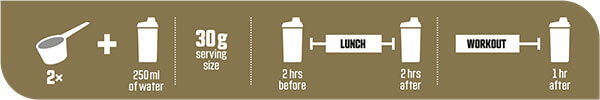 Složení: příchuť ananas+kokos: 78 % syrovátkový proteinový koncentrát (obsahuje slunečnicový lecitin a protispékavou látku fosforečnan vápenatý), 15,5 % syrovátkový proteinový izolát (obsahuje slunečnicový lecitin), aroma, bezlepková pšeničná vláknina, stabilizátory akáciová a xanthanová guma, protispékavá látka oxid křemičitý, chlorid sodný, směs trávících enzymů Digezyme® (amyláza, proteáza, laktáza, lipáza a celuláza), sladidla sukralóza a steviol-glykosidy, barvivo beta-karoten. Může obsahovat stopy sóji.příchuť banán+jahoda: 78 % syrovátkový proteinový koncentrát (obsahuje slunečnicový lecitin a protispékavou látku fosforečnan vápenatý), 15,5 % syrovátkový proteinový izolát (obsahuje slunečnicový lecitin), aroma, bezlepková pšeničná vláknina, stabilizátory akáciová a xanthanová guma, koncentrát z červené řepy, protispékavá látka oxid křemičitý, chlorid sodný, směs trávících enzymů Digezyme® (amyláza, proteáza, laktáza, lipáza a celuláza), sladidla sukralóza a steviol-glykosidy. Může obsahovat stopy sóji.příchuť bílá čokoláda+kokos: 80 % syrovátkový proteinový koncentrát (obsahuje slunečnicový lecitin a protispékavou látku fosforečnan vápenatý), 13,5 % syrovátkový proteinový izolát (obsahuje slunečnicový lecitin), aroma, bezlepková pšeničná vláknina, stabilizátory akáciová a xanthanová guma, protispékavá látka oxid křemičitý, chlorid sodný, směs trávících enzymů Digezyme® (amyláza, proteáza, laktáza, lipáza a celuláza), sladidla sukralóza a steviol-glykosidy Může obsahovat stopy sóji.příchuť cookies&cream: 80 % syrovátkový proteinový koncentrát (obsahuje slunečnicový lecitin a protispékavou látku fosforečnan vápenatý), 14,5 % syrovátkový proteinový izolát (obsahuje slunečnicový lecitin), aroma, bezlepková pšeničná vláknina, stabilizátory akáciová a xanthanová guma, protispékavá látka oxid křemičitý, chlorid sodný, směs trávících enzymů Digezyme® (amyláza, proteáza, laktáza, lipáza a celuláza), sladidla sukralóza a steviol-glykosidy. Může obsahovat stopy sóji.příchuť čokoládové brownies: 65 % syrovátkový proteinový koncentrát (obsahuje slunečnicový lecitin a protispékavou látku fosforečnan vápenatý), 24 % syrovátkový proteinový izolát (obsahuje slunečnicový lecitin), kakao, bezlepková pšeničná vláknina, stabilizátory akáciová a xanthanová guma, aroma, protispékavá látka oxid křemičitý, chlorid sodný, směs trávících enzymů Digezyme® (amyláza, proteáza, laktáza, lipáza a celuláza), sladidla sukralóza a steviol-glykosidy. Může obsahovat stopy sóji.příchuť čokoláda+kakao: 65 % syrovátkový proteinový koncentrát (obsahuje slunečnicový lecitin a protispékavou látku fosforečnan vápenatý), 24 % syrovátkový proteinový izolát (obsahuje slunečnicový lecitin), kakao, aroma, bezlepková pšeničná vláknina, stabilizátory akáciová a xanthanová guma, protispékavá látka oxid křemičitý, chlorid sodný, směs trávících enzymů Digezyme® (amyláza, proteáza, laktáza, lipáza a celuláza), sladidla sukralóza a steviol-glykosidy. Může obsahovat stopy sóji.příchuť čokoláda+kokos: 65 % syrovátkový proteinový koncentrát (obsahuje slunečnicový lecitin a protispékavou látku fosforečnan vápenatý), 24 % syrovátkový proteinový izolát (obsahuje slunečnicový lecitin), kakao, aroma, bezlepková pšeničná vláknina, stabilizátory akáciová a xanthanová guma, protispékavá látka oxid křemičitý, chlorid sodný, směs trávících enzymů Digezyme® (amyláza, proteáza, laktáza, lipáza a celuláza), sladidla sukralóza a steviol-glykosidy. Může obsahovat stopy sóji.příchuť čokoláda+lískový ořech: 65 % syrovátkový proteinový koncentrát (obsahuje slunečnicový lecitin a protispékavou látku fosforečnan vápenatý), 24 % syrovátkový proteinový izolát (obsahuje slunečnicový lecitin), kakao, aroma, bezlepková pšeničná vláknina, stabilizátory akáciová a xanthanová guma, protispékavá látka oxid křemičitý, chlorid sodný, směs trávících enzymů Digezyme® (amyláza, proteáza, laktáza, lipáza a celuláza), sladidla sukralóza a steviol-glykosidy. Může obsahovat stopy sóji.příchuť jahoda: 78 % syrovátkový proteinový koncentrát (obsahuje slunečnicový lecitin a protispékavou látku fosforečnan vápenatý), 16 % syrovátkový proteinový izolát (obsahuje slunečnicový lecitin), aroma, bezlepková pšeničná vláknina, stabilizátory akáciová a xanthanová guma, koncentrát z červené řepy, protispékavá látka oxid křemičitý, chlorid sodný, směs trávících enzymů Digezyme® (amyláza, proteáza, laktáza, lipáza a celuláza), sladidla sukralóza a steviol-glykosidy. Může obsahovat stopy sóji.příchuť karamelové latté: 80 % syrovátkový proteinový koncentrát (obsahuje slunečnicový lecitin a protispékavou látku fosforečnan vápenatý), 13,5 % syrovátkový proteinový izolát (obsahuje slunečnicový lecitin), aroma, bezlepková pšeničná vláknina, stabilizátory akáciová a xanthanová guma, barvivo karamel, protispékavá látka oxid křemičitý, chlorid sodný, směs trávících enzymů Digezyme® (amyláza, proteáza, laktáza, lipáza a celuláza), sladidla sukralóza a steviol-glykosidy. Může obsahovat stopy sóji.příchuť kiwi+banán: 80 % syrovátkový proteinový koncentrát (obsahuje slunečnicový lecitin a protispékavou látku fosforečnan vápenatý), 14 % syrovátkový proteinový izolát (obsahuje slunečnicový lecitin), aroma, bezlepková pšeničná vláknina, stabilizátory akáciová a xanthanová guma, směs koncentrátu světlice barvířské a extraktu spiruliny, protispékavá látka oxid křemičitý, chlorid sodný, směs trávících enzymů Digezyme® (amyláza, proteáza, laktáza, lipáza a celuláza), sladidla sukralóza a steviol-glykosidy. Může obsahovat stopy sóji.příchuť ledová káva: 80 % syrovátkový proteinový koncentrát (obsahuje slunečnicový lecitin a protispékavou látku fosforečnan vápenatý), 13,5 % syrovátkový proteinový izolát (obsahuje slunečnicový lecitin), aroma, bezlepková pšeničná vláknina, stabilizátory akáciová a xanthanová guma, barvivo karamel, protispékavá látka oxid křemičitý, chlorid sodný, směs trávících enzymů Digezyme® (amyláza, proteáza, laktáza, lipáza a celuláza), sladidla sukralóza a steviol-glykosidy. Může obsahovat stopy sóji.příchuť mango+vanilka: 77 % syrovátkový proteinový koncentrát (obsahuje slunečnicový lecitin a protispékavou látku fosforečnan vápenatý), 16 % syrovátkový proteinový izolát (obsahuje slunečnicový lecitin), aroma, bezlepková pšeničná vláknina, stabilizátory akáciová a xanthanová guma, protispékavá látka oxid křemičitý, chlorid sodný, směs trávících enzymů Digezyme® (amyláza, proteáza, laktáza, lipáza a celuláza), sladidla sukralóza a steviol-glykosidy, barvivo beta-karoten. Může obsahovat stopy sóji.příchuť malina: 78 % syrovátkový proteinový koncentrát (obsahuje slunečnicový lecitin a protispékavou látku fosforečnan vápenatý), 15 % syrovátkový proteinový izolát (obsahuje slunečnicový lecitin), aroma, bezlepková pšeničná vláknina, stabilizátory akáciová a xanthanová guma, koncentrát z červené řepy, protispékavá látka oxid křemičitý, chlorid sodný, směs trávících enzymů Digezyme® (amyláza, proteáza, laktáza, lipáza a celuláza), sladidla sukralóza a steviol-glykosidy. Může obsahovat stopy sóji.příchuť pomeranč: 80 % syrovátkový proteinový koncentrát (obsahuje slunečnicový lecitin a protispékavou látku fosforečnan vápenatý), 14 % syrovátkový proteinový izolát (obsahuje slunečnicový lecitin), bezlepková pšeničná vláknina, stabilizátory akáciová a xanthanová guma, aroma, protispékavá látka oxid křemičitý, chlorid sodný, směs trávících enzymů Digezyme® (amyláza, proteáza, laktáza, lipáza a celuláza), koncentrát z červené řepy, sladidla sukralóza a steviol-glykosidy, barvivo beta-karoten. Může obsahovat stopy sóji.příchuť vanilka: 80 % syrovátkový proteinový koncentrát (obsahuje slunečnicový lecitin a protispékavou látku fosforečnan vápenatý), 13,5 % syrovátkový proteinový izolát (obsahuje slunečnicový lecitin), aroma, bezlepková pšeničná vláknina, stabilizátory akáciová a xanthanová guma, protispékavá látka oxid křemičitý, chlorid sodný, směs trávících enzymů Digezyme® (amyláza, proteáza, laktáza, lipáza a celuláza), sladidla sukralóza a steviol-glykosidy, barvivo beta-karoten. Může obsahovat stopy sóji.Nutriční hodnoty:Příchutě: malina, bílá čokoláda+kokos, mango+vanilka100 gDávka – 30 gEnergetická hodnota1 583 kJ/374 kcal475 kJ/112 kcalTuky5 g1,5 g   z toho nasycené mastné kyseliny3,2 g1 gSacharidy8,5 g2,6 g   z toho cukry5,7 g1,7 gVláknina1,5 g0,45 gBílkoviny73 g21,9 gSůl1,8 g0,5 gTrávicí enzymy40 mg12 mgTypické aminokyselinové spektrum:Typické aminokyselinové spektrum:Typické aminokyselinové spektrum:L-Alanin3 627 mg1 088 mgL-Arginin1 680 mg504 mgL-Asparágová kyselina7 817 mg2 345 mgL-Cystein1 693 mg508 mgL-Glutamová kyselina12 907 mg3 872 mgGlycin1 318 mg395 mgL-Histidin1 357 mg407 mgL-Isoleucin**4 459 mg1 338 mgL-Leucin**7 602 mg2 281 mgL-Lysin*6 715 mg2 015 mgL-Methionin*1 585 mg475 mgL-Fenylalanin*2 284 mg685 mgL-Prolin4 232 mg1 270 mgL-Serin3 466 mg1 040 mgL-Threonin*4 930 mg1 479 mgL-Tyrosin2 069 mg621 mgL-Tryptofan*1 264 mg379 mgL-Valin**4 231 mg1 269 mg* EAA - esenciální aminokyseliny* EAA - esenciální aminokyseliny* EAA - esenciální aminokyseliny** BCAA - větvené esenciální aminokyseliny** BCAA - větvené esenciální aminokyseliny** BCAA - větvené esenciální aminokyselinyObsah odměrky: cca 15 gObsah odměrky: cca 15 gObsah odměrky: cca 15 gPoměr ředění: 30 g / 250 ml vodyPoměr ředění: 30 g / 250 ml vodyPoměr ředění: 30 g / 250 ml vodyPříchutě: čokoládové brownies, čokoláda+kakao100 gDávka – 30 gEnergetická hodnota1 556 kJ/368 kcal467 kJ/110 kcalTuky4,9 g1,5 g   z toho nasycené mastné kyseliny3,1 g0,9 gSacharidy7,2 g2,2 g   z toho cukry5 g1,5 gVláknina3,5 g1,1 gBílkoviny72 g21,6 gSůl1,6 g0,5 gTrávicí enzymy40 mg12 mgTypické aminokyselinové spektrum:Typické aminokyselinové spektrum:Typické aminokyselinové spektrum:L-Alanin3 558 mg1 068 mgL-Arginin1 660 mg498 mgL-Asparágová kyselina7 706 mg2 312 mgL-Cystein1 642 mg493 mgL-Glutamová kyselina12 736 mg3 821 mgGlycin1 273 mg382 mgL-Histidin1 313 mg394 mgL-Isoleucin**4 382 mg1 315 mgL-Leucin**7 446 mg2 234 mgL-Lysin*6 576 mg1 973 mgL-Methionin*1 563 mg469 mgL-Fenylalanin*2 245 mg673 mgL-Prolin4 108 mg1 232 mgL-Serin3 391 mg1 017 mgL-Threonin*4 813 mg1 444 mgL-Tyrosin2 022 mg607 mgL-Tryptofan*1 228 mg368 mgL-Valin**4 159 mg1 248 mg* EAA - esenciální aminokyseliny* EAA - esenciální aminokyseliny* EAA - esenciální aminokyseliny** BCAA - větvené esenciální aminokyseliny** BCAA - větvené esenciální aminokyseliny** BCAA - větvené esenciální aminokyselinyObsah odměrky: cca 15 gObsah odměrky: cca 15 gObsah odměrky: cca 15 gPoměr ředění: 30 g / 250 ml vodyPoměr ředění: 30 g / 250 ml vodyPoměr ředění: 30 g / 250 ml vodyPříchutě: čokoláda+kokos, čokoláda+lískový ořech100 gDávka – 30 gEnergetická hodnota1 556 kJ/368 kcal467 kJ/110 kcalTuky4,8 g1,4 g   z toho nasycené mastné kyseliny3 g0,9 gSacharidy7,6 g2,3 g   z toho cukry5 g1,5 gVláknina3,2 g1 gBílkoviny72 g21,6 gSůl1,6 g0,5 gTrávicí enzymy40 mg12 mgTypické aminokyselinové spektrum:Typické aminokyselinové spektrum:Typické aminokyselinové spektrum:L-Alanin3 558 mg1 068 mgL-Arginin1 660 mg498 mgL-Asparágová kyselina7 706 mg2 312 mgL-Cystein1 642 mg493 mgL-Glutamová kyselina12 736 mg3 821 mgGlycin1 273 mg382 mgL-Histidin1 313 mg394 mgL-Isoleucin**4 382 mg1 315 mgL-Leucin**7 446 mg2 234 mgL-Lysin*6 576 mg1 973 mgL-Methionin*1 563 mg469 mgL-Fenylalanin*2 245 mg673 mgL-Prolin4 108 mg1 232 mgL-Serin3 391 mg1 017 mgL-Threonin*4 813 mg1 444 mgL-Tyrosin2 022 mg607 mgL-Tryptofan*1 228 mg368 mgL-Valin**4 159 mg1 248 mg* EAA - esenciální aminokyseliny* EAA - esenciální aminokyseliny* EAA - esenciální aminokyseliny** BCAA - větvené esenciální aminokyseliny** BCAA - větvené esenciální aminokyseliny** BCAA - větvené esenciální aminokyselinyObsah odměrky: cca 15 gObsah odměrky: cca 15 gObsah odměrky: cca 15 gPoměr ředění: 30 g / 140 ml vodyPoměr ředění: 30 g / 140 ml vodyPoměr ředění: 30 g / 140 ml vodyPříchutě: karamelové latté, ledová káva, ananas+kokos, vanilka, banán+jahoda100 gDávka – 30 gEnergetická hodnota1 581 kJ/374 kcal474 kJ/112 kcalTuky5 g1,5 g   z toho nasycené mastné kyseliny3,2 g1 gSacharidy8,4 g2,5 g   z toho cukry5,6 g1,7 gVláknina1,5 g0,45 gBílkoviny73 g21,9 gSůl1,8 g0,5 gTrávicí enzymy40 mg12 mgTypické aminokyselinové spektrum:Typické aminokyselinové spektrum:Typické aminokyselinové spektrum:L-Alanin3 627 mg1 088 mgL-Arginin1 680 mg504 mgL-Asparágová kyselina7 817 mg2 345 mgL-Cystein1 693 mg508 mgL-Glutamová kyselina12 907 mg3 872 mgGlycin1 318 mg395 mgL-Histidin1 357 mg407 mgL-Isoleucin**4 459 mg1 338 mgL-Leucin**7 602 mg2 281 mgL-Lysin*6 715 mg2 015 mgL-Methionin*1 585 mg475 mgL-Fenylalanin*2 284 mg685 mgL-Prolin4 232 mg1 270 mgL-Serin3 466 mg1 040 mgL-Threonin*4 930 mg1 479 mgL-Tyrosin2 069 mg621 mgL-Tryptofan*1 264 mg379 mgL-Valin**4 231 mg1 269 mg* EAA - esenciální aminokyseliny* EAA - esenciální aminokyseliny* EAA - esenciální aminokyseliny** BCAA - větvené esenciální aminokyseliny** BCAA - větvené esenciální aminokyseliny** BCAA - větvené esenciální aminokyselinyObsah odměrky: cca 15 gObsah odměrky: cca 15 gObsah odměrky: cca 15 gPoměr ředění: 30 g / 250 ml vodyPoměr ředění: 30 g / 250 ml vodyPoměr ředění: 30 g / 250 ml vodyPříchutě: pomeranč, jahoda, kiwi+banán, cookies&cream100 gDávka – 30 gEnergetická hodnota1 572 kJ/372 kcal472 kJ/111 kcalTuky5 g1,5 g   z toho nasycené mastné kyseliny3,2 g1 gSacharidy7,9 g2,4 g   z toho cukry5,7 g1,7 gVláknina1,5 g0,45 gBílkoviny73 g21,9 gSůl1,8 g0,5 gTrávicí enzymy40 mg12 mgTypické aminokyselinové spektrum:Typické aminokyselinové spektrum:Typické aminokyselinové spektrum:L-Alanin3 627 mg1 088 mgL-Arginin1 680 mg504 mgL-Asparágová kyselina7 817 mg2 345 mgL-Cystein1 693 mg508 mgL-Glutamová kyselina12 907 mg3 872 mgGlycin1 318 mg395 mgL-Histidin1 357 mg407 mgL-Isoleucin**4 459 mg1 338 mgL-Leucin**7 602 mg2 281 mgL-Lysin*6 715 mg2 015 mgL-Methionin*1 585 mg475 mgL-Fenylalanin*2 284 mg685 mgL-Prolin4 232 mg1 270 mgL-Serin3 466 mg1 040 mgL-Threonin*4 930 mg1 479 mgL-Tyrosin2 069 mg621 mgL-Tryptofan*1 264 mg379 mgL-Valin**4 231 mg1 269 mg* EAA - esenciální aminokyseliny* EAA - esenciální aminokyseliny* EAA - esenciální aminokyseliny** BCAA - větvené esenciální aminokyseliny** BCAA - větvené esenciální aminokyseliny** BCAA - větvené esenciální aminokyselinyObsah odměrky: cca 15 gObsah odměrky: cca 15 gObsah odměrky: cca 15 gPoměr ředění: 30 g / 250 ml vodyPoměr ředění: 30 g / 250 ml vodyPoměr ředění: 30 g / 250 ml vody